Albuquerque VETERANS DAY, Friday, November 11, 2022	The Albuquerque Veterans Day Parade and Events at the New Mexico Veterans’ Memorial Park Amphitheater:   		Friday, Nov 11, 2022Join us at the New Mexico Veterans’ Memorial as we honor all who made the sacrifice and served, as well as their families, forever. 0900 - 1000 Veterans Day Parade from Bullhead Park, across the VA Hospital site to San Mateo, along Gibson SE to Louisiana, and to the Veterans’ Memorial Park. APD will have a rolling barricade west to east along Gibson Blvd. The parade will have interspersed vehicle and marching units. Driving to the event will be confronted with traffic lane closures along Gibson from San Mateo to Louisiana SE and to the entrance of the NM Veterans Memorial Park. Be prepared for the rolling barricade and its impact to access to the Memorial Park and Sandia Federal Credit Union overflow parking area and shuttle from south bound Louisiana. 1000 - 1100 Musical Prelude 	Parking access after 10:00 should improve as the parade marchers completes the route. 1100 - 1200 Veterans’ Day Ceremony 				Keynote speaker is NM State Senator Harold D.J. Pope, Jr. 						          US Air Force veteran 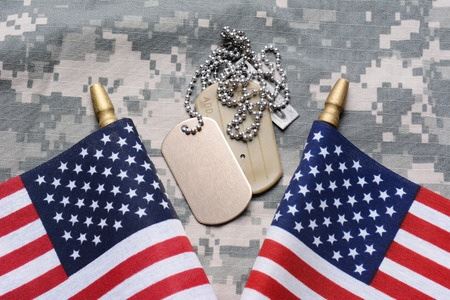 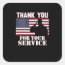 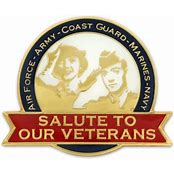 Rio Rancho Veterans Day Parade and Ceremony 	The City of Rio Rancho will be hosting a Veterans Day parade and Memorial Service on November 11 beginning at 10:00 am.The parade line-up will start at 8 a.m. along the west side of Country Club Drive and on Oakmount Drive. The parade will kick off at 10 a.m. and travel east on Southern Boulevard where it will conclude at Veterans Monument Park, near the intersection of Southern Boulevard and Pinetree Road. 	Immediately following the parade, participants and spectators can take part in a special Veterans Day Ceremony starting at 11 a.m. at the Veterans Monument Park (adjacent to Esther Bone Memorial Library). The ceremony will feature several guest speakers. Honor Flight Northern New Mexico Identifying Albuquerque Chapter MOAA Korean War Veteran Members	The Honor Flight of Northern of New Mexico (HFNNM) believes that it has substantially completed recognizing WWII New Mexico service veterans with trips to Washington D.C. to visit the national and service Memorials. Currently, top priority is given to any remaining World War II veterans who have not traveled with HFNNM, going forward priority shifts to Korean War Veterans and Veterans of other conflicts who may be terminally ill, and Vietnam War Veterans will be added as seats are made available. 	HFNNM is taking applications for their next honor flight in June 2023. 	Newsletter article asking Korean War Veterans to identify themselves and apply for a seat for no costs travel with the Honor Flight of Northern New Mexico to Washington D.C.  	Mailchimp message will follow-up the newsletter posting. WREATHS ACROSS AMERICA - 2022 	Each year, millions of Americans come together to REMEMBER the fallen, HONOR those that serve and their families, and TEACH the next generation about the value of freedom. These coordinated wreath-laying ceremonies and gathering of volunteers and patriots takes place at more than 2,500 locations across the United States, at sea, and abroad.  This year, National Wreaths Across America Day is Saturday, December 17, 2022. On Saturday, December 17, 2022 at 10:00 AM, Wreaths Across America will be at Santa Fe National Cemetery to Remember and Honor our veterans through the laying of Remembrance Wreaths on the graves of our country's fallen heroes and the act of saying the name of each and every veteran aloud. 	Newsletter article asking members to participate in remembering and honoring our veterans through the laying of a Remembrance Wreath at a grave marker or headstone. If there are a few members who would like to stick together as the Albuquerque MOAA team, we will form up as a group and participate together in distributing and laying of wreaths.  	Those members who would like to donate and sponsor one wreath or more, you can do so at the Wreaths Across America website for over 1,200 locations across America. If you would like to sponsor one wreath or more at the Santa Fe National Cemetery, you can do so at the Santa Fe National Cemetery’s Wreaths Across America web page. You can help the Santa Fe National Cemetery lay wreaths at as many graves as possible by clicking under the red "Sponsor Wreaths" button at the website on “Sponsor a Specific Location,” and then enter Santa Fe National Cemetery or NMSNCS in the box “Select Location to Support” for your donation. 	Each individual $15 sponsors a fresh balsam veteran’s wreath that will be placed on the headstone of an American hero on December 19, 2020, as part of National Wreaths Across America Day.  	REMEMBER the Fallen. . . HONOR those who Serve. . . 	On November 16, 2022 I will be speaking at the Retired Officer Wives Club and presenting Wreaths Across America history and local observance of "Sponsoring Wreaths" and laying a Remembrance Wreath at a grave marker or headstone at the Santa Fe National Cemetery and other cemeteries in New Mexico. 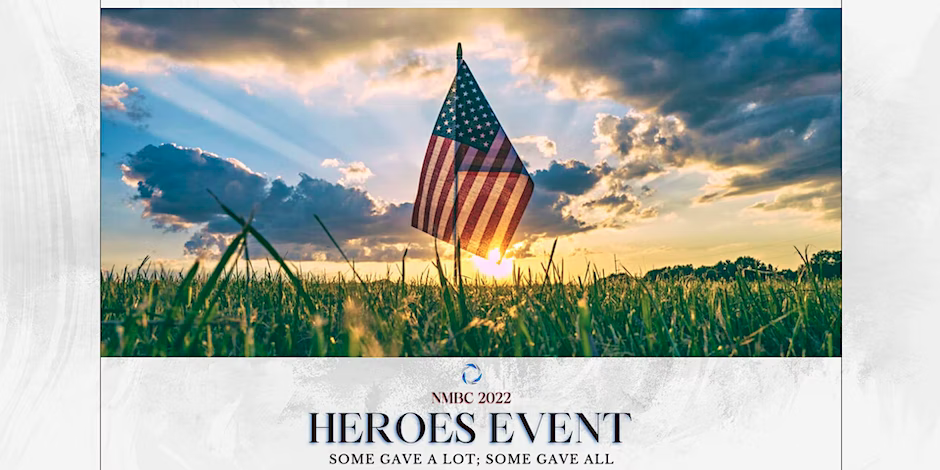 NMBC 2022 Heroes EventThis event is an incredible opportunity to recognize and honor New Mexico’s public safety Heroes and Veterans. This will be a touching event as we honor New Mexico's best. Right after, we'll be entertained by two great performers on Dueling Pianos!When and whereDate and time: Thu, December 8, 2022, 6:00 PM – 7:30 PM MSTLocation:  Revel Entertainment Center 4720 Alexander Blvd NE Albuquerque, NM 87107Refund Policy -   No RefundsAbout this eventWhen: December 8, 2022, 6:00 pm Where: Revel Entertainment: 4720 Alexander Blvd NE, Albuquerque, NM 87107Food: Five different restaurants. Come early and order food to enjoy during the event. Bar service available.Proceeds from this event will go to: Scholarships for the children of fallen heroes and a 100 Club donation – charity that provides immediate funds for fallen hero families.Get Tickets https://www.eventbrite.com/e/nmbc-2022-heroes-event-tickets-441107001917 General Admission$25.00+$3.16 FeeNMBC Members/Veterans/Public Safety$20.00+$2.85 FeeSales end on Dec 8, 2022New Business item: 	2nd VP proposes offering Robert Dwyer of Connecticut an honorary yearly membership into the Albuquerque Chapter MOAA for his charitable contribution on behalf of the Chapter to Paw & Stripes to further their capacity to provide mental health counseling and services, and veteran and canine service dog training. 	Michael Houck	2nd Vice President 